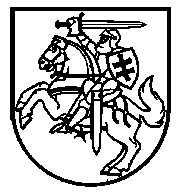 BUTRIMONIŲ PAGRINDINĖS MOKYKLOS DIREKTORIUSĮSAKYMASMOKINIŲ PAŽINTINĖS , KULTŪRINĖS,MENINĖS,SPORTINĖS, PROJEKTINĖS VEIKLOS ORGANIZAVIMO TVARKOS APRAŠO PATVIRTINIMO2017 m. rugpjūčio 29 d. Nr.V1-59ButrimonysT v i r t i n u  Butrimonių pagrindinės mokyklos  mokinių pažintinės ,kultūrinės, meninės, sportinės, projektinės  veiklos organizavimo tvarkos aprašą (Pridedama. 6 lapai).Direktorė                                                                  Vilija Žutautienė                                             PATVIRTINTA                                            Butrimonių pagrindinės mokyklos                                             direktoriaus 2017 m. rugpjūčio 29 d. įsakymu Nr. V1-59MOKINIŲ PAŽINTINĖS IR KULTŪRINĖS,MENINĖS,SPORTINĖS, PROJEKTINĖS VEIKLOS ORGANIZAVIMO TVARKOS APRAŠAS I. BENDROSIOS NUOSTATOS1.	Mokinių pažintinės ir kultūrinės veiklos organizavimo tvarkos aprašas (toliau – Aprašas)
reglamentuoja Butrimonių pagrindinės mokyklos (toliau-Mokykla) vykdomos kultūrinės, meninės, pažintinės, kūrybinės, sportinės, praktinės, prevencinės mokinių veiklos organizavimą.2.	Tvarka parengta vadovaujantis galiojančia Mokinio krepšelio lėšų apskaičiavimo ir
paskirstymo metodika, patvirtinta Lietuvos Respublikos Vyriausybės, moksleivių pažintinei veiklai
skirtų lėšų naudojimo metodinėmis rekomendacijomis, patvirtintomis Lietuvos Respublikos ŠMM,
vaikų turizmo renginių organizavimo aprašu, patvirtintu Lietuvos Respublikos ŠMM, bendraisiais
ugdymo planais.3.	Kultūrinė, meninė, pažintinė, kūrybinė, sportinė, praktinė, socialinė, prevencinė veikla
(toliau-Veikla) sudaro formuojamojo Mokyklos ugdymo turinio dalį ir siejama su Mokyklos
ugdymo tikslais, mokinių mokymosi poreikiais ir organizuojama mokykloje ir už jos ribų.4.	Šiame dokumente vartojami terminai ir sąvokos:4.1.	pažintinis objektas – turintis sociokultūrinę ar meninę vertę;4.2.	mokyklos pažintinės veiklos lėšos – mokyklos moksleivio krepšelio pažintinei veiklai
skirtų lėšų dalis.II. MOKINIŲ PAŽINTINĖS IR KULTŪRINĖS VEIKLOS ORGANIZAVIMO TIKSLAS, UŽDAVINIAI IR PRINCIPAIVeiklos tikslas – padėti suvokti savo tautos istoriją, kultūros, gamtos savitumą, puoselėti ir stiprinti tautinę savimonę.Veiklai keliami šie uždaviniai:ugdyti kompetencijas, padėsiančias mokiniui formuotis ir išlaikyti tautinę savimonę;skatinti naujas pažinimo formas ir metodus;skatinti pažinti savo gyvenamąją vietovę, regioną, šalį, jos papročius bei tradicijas.7.	Veiklos organizavimo principai:7.1.	aktualumo – Veikla atitinka pažintinį objektą lankančių mokinių kultūrinę ir socialinę
patirtį;demokratiškumo – Mokyklos bendruomenė identifikuoja poreikius ir nustato prioritetus;prieinamumo – veikla prieinama visiems mokiniams, nepriklausomai nuo jų mokymosi galimybių, rezultatų ir socialinės padėties;visuotinumo – lėšos Veiklai yra skiriamos kiekvienam mokiniui, besimokančiam pagal pradinio, pagrindinio ir vidurinio ugdymo programas.1Siekdama Veiklos kokybės, veiksmingumo didinimo, savikainos mažinimo, Mokykla gali sudaryti bendradarbiavimo sutartis dėl pažintinės veiklos organizavimo su neformaliojo švietimo, kultūros ir kitomis institucijomis, nevyriausybinėmis organizacijomis.Veikla organizuojama pirmiausia išnaudojant teritorijos, kurioje yra Mokykla, teikiamas galimybes palaipsniui pereinant prie savivaldybės, apskrities ar šalies pažintinių objektų.III. MOKINIŲ PAŽINTINĖS IR KULTŪRINĖS VEIKLOS ORGANIZAVIMAS10.	Mokykloje vykdoma Veikla planuojama; rengiant Mokyklos mokslo metų ugdymo planą
numatomos Veiklų temos, laikas, skirtas dienų skaičius. Rekomenduojami tokie pažintiniai objektai kaip muziejai, istorijos, gamtos, geografijos, kultūros paminklai, teatrai ir šios veiklos formos: ekskursijos, išvykos, kraštotyrinė veikla, spektakliai, parodos, vaikų turizmo renginiai pažintiniais tikslais. Šios veiklos metu vykdoma socialinė veikla, kultūros paveldo, meninės veiklos, profesinio informavimo ir konsultavimo, karjeros planavimo, darnaus vystymosi integruoti projektai bendradarbiaujant su šalies muziejais, teatrais, bibliotekomis, kultūros centrais ir kitomis įstaigomis. Veiklas rekomenduojama organizuoti panaudojant virtualias, netradicines erdves: Mokyklos, Butrimonių seniūnijos apylinkėse, skatinančias mokinių kūrybiškumą ir ugdančias mokėjimo mokytis kompetenciją.Veikla organizuojama atsižvelgiant į Mokykloje organizuojamus tradicinius renginius bei metodinės grupės  siūlymus.Kita veikla (pvz.: spektaklis, koncertas, mokomojo dalyko ar kt. ugdymo institucijos ar socialinio partnerio inicijuotas projektas, renginys, konkursas, ekskursija, išvyka ir kt.) gali vykti pamokų metu, jei veikla integruojama į mokomųjų dalykų temas, siejama su mokinių patirtimi, gyvenamąja aplinka, Mokyklos tradicijomis ir vertybėmis. Elektroninis dienynas pildomas pagal tos dienos tvarkaraštį, mokytojai prie dalyko temos įrašo vykusio renginio pavadinimą (pvz.: saugaus eismo akcija 1–4 klasių mokiniams ,,Būk matomas“).14.	Mokiniai per mokslo metus ir birželio mėn. dalyvauja Mokyklos, klasės vadovo  ar
dalyko mokytojo organizuojamoje Veikloje.15.Asmuo, organizuojantis Veiklos renginį:15.1. ne vėliau kaip prieš 3 dienų raštu informuoja tėvus apie išvykos tikslus, vietą, laiką ir išlaidas (jei tokios yra) bei gauna sutikimą suteikti pirmąją pagalbą nelaimingo įvykio atveju;15.2.	ne vėliau kaip prieš 3 dienas pateikia prašymą kartu su kitais nustatytos formos
dokumentais: renginio programa, renginio dalyvių sąrašas ir jų tėvų (globėjų, rūpintojų) sutikimai;
(1,2,3 priedai)15.3.	instruktuoja renginio dalyvius dėl saugaus elgesio pasirašytinai.16.	Mokyklos direktorius tvirtina programą, dalyvių sąrašą, renginio vadovą ir lydinčius
asmenis, 12 mokinių – vienas lydintis asmuo; renginio vadovu skiriamas asmuo, turintis Turizmo
renginių vadovo pažymėjimą.17.	Veiklą vykdantys asmenys paskirti direktoriaus įsakymu atsako už mokinių saugumą ir
sveikatą Veiklos metu.218.	Elektroninis dienynas pildomas pagal tos dienos tvarkaraštį. Dienyne žymimos datos ir
„Pamokos turinio“ skiltyje parašoma: „Kultūrinė pažintinė, meninė, sportinė, projektinė veikla. Mokyklos direktoriaus įsakymas Nr....“ (arba pvz. įrašas „Vasario 16-osios minėjimas“ ir kt.).IV. BAIGIAMOSIOS NUOSTATOS19.	Veiklos organizavimo tvarka keičiama ar naikinama Mokyklos direktoriaus įsakymu,
suderinus mokytojų taryboje.20.	Veiklos organizavimą koordinuoja direktoriaus pavaduotojas ugdymui.31 priedasPATVIRTINTAButrimonių pagrindinės mokyklos direktoriaus2017 m. rugpjūčio 29 d įsakymu Nr. V1- PAŽINTINĖS IR KULTŪRINĖS VEIKLOS RENGINIO PROGRAMAPriemonės, literatūraNumatomas rezultatas(pagilintos turimos ir/ar įgytos naujos mokinių kompetencijos, pasiekimai   ir pažanga)Renginio vadovas		(parašas)	(v., pavardė)42 priedasPATVIRTINTAButrimonių pagrindinės mokyklos direktoriaus2017 m. rugpjūčio 29 d įsakymu Nr. V1- MOKINIŲ, DALYVAUJANČIŲ PAŽINTINĖS, KULTŪRINĖS,MENINĖS, SPORTINĖS , PROJEKTINĖS  VEIKLOS RENGINYJE,SĄRAŠASSu Mokinių saugaus elgesio taisyklėmis išvykoje susipažinome:renginio vadovas		(parašas)	(v.pavardė)53 priedas(vardas, pavardė)(adresas, telefonas)SUTIKIMAS(data)Sutinku, kad mano sūnus/dukra 	(vardas, pavardė, klasė)vyktų   į   renginį   	(maršrutu)ir suteikiu teisę renginio vadovui 	(vardas, pavardė)atstovauti mano vaikui suteikiant būtiną medicinos pagalbą.(parašas)	(vardas, pavardė)6Programos pavadinimasProgramos rengėjas, jo kvalifikacijaDataProgramos trukmė(išvykimo ir parvykimo laikas)Dalyviai (jų   skaičius ir amžius)Tikslai ir uždaviniaiVeiklos aprašymas(tematika,        programos        dermė        su        ugdymo programa                ir                mokinių                ugdytinomis kompetencijomis)Renginio pavadinimas, temaVykdymo vieta (maršrutas), data, laikasKlasė (-ės)Mokinių skaičiusRenginio vadovas(vardas, pavardė, pareigos, vadovo pažymėjimo numeris)Lydintis asmuo (asmenys)Instruktažo        data       ir       trumpas turinysEil. Nr.Mokinio vardas, pavardėGimimo dataTėvų (globėjų) telefono numerisParašas